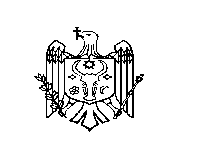 REPUBLICA MOLDOVACONSILIUL RAIONAL ŞTEFAN VODĂDECIZIE nr. 6/12din 13 decembrie 201 Cu privire la casarea unor mijloace fixe Aferent demersurilor Direcției construcții, gospodărie comunală și drumuri  nr. 46 din 28.11.2018 și ÎM Centrul stomatologic raional Ștefan Vodă nr. 18 din 12.11.2018;În conformitate cu prevederile Regulamentului privind casarea bunurilor uzate, raportate la mijloacele fixe aprobat prin Hotărârea Guvernului Republicii Moldova nr. 500 din 12 mai 1998;În baza art. 43 alin. (2), art. 46 şi art. 77 alin. (1) din Legea nr.436–XVI din 28 decembrie 2006 privind administraţia publică locală, Consiliul raional Ștefan Vodă DECIDE:1. Se permite casarea mijloacelor fixe administrate de:1.1. Direcția construcții, gospodărie comunală și drumuri, în suma de 10854,25 (zece mii opt sute cincizeci si patru) lei 25 bani, conform anexei nr.1. 1.2. ÎM Centrul stomatologic raional Ștefan Vodă, în sumă de 5084,00 (cinci mii optzeci și patru) lei, conform anexei nr.2.2. Conducătorii instituțiilor nominalizate vor institui Comisiile de casare a mijloacelor fixe specificate în pct.1 al prezente decizii, care vor perfecta toate actele necesare şi vor determina oportunitatea utilizării anumitor agregate, piese şi materiale ale obiectelor casate, în conformitate cu prevederile legislaţiei în vigoare.3. Comisiile de casare vor activa în conformitate cu prevederile Regulamentului privind casarea bunurilor uzate, raportate la mijloacele fixe aprobat prin Hotărârea Guvernului Republicii Moldova nr. 500 din 12 mai 1998;4. Direcția finanţe va verifica corectitudinea perfectării actelor de casare, inclusiv determinarea uzurii, argumentarea motivelor casării mijloacelor fixe şi trecerii la bilanţul întreprinderii a mijloacelor valorificate în rezultatul casării.5. Controlul executării prezentei decizii se atribuie dlui Nicolae Molozea, preşedintele raionului.6.Prezenta decizie se aduce la cunoştinţă:Oficiului teritorial Căuşeni al Cancelariei de Stat;Direcţiei finanţe;Instituțiilor nominalizate;Prin publicare pe pagina web și în Monitorul Oficial al Consiliului raional Ștefan Vodă;Preşedintele şedinţei                                                                          Vladimir Baligari    Contrasemnează: Secretarul Consiliului raional                                                           Ion Ţurcan                                     Anexa nr.1la decizia Consiliului raional Ştefan Vodă nr. 6/12 din 13.12.2018Lista mijloacelor fixe propuse spre casare,administrate de Direcția construcții, gospodărie comunală și drumuri                                      Anexa nr.2la decizia Consiliului raional Ştefan Vodă nr. 6/12 din 13.12.2018Lista mijloacelor fixe propuse spre casare,administrate de ÎM Centrul stomatologic raional Ștefan VodăNr.d/oDenumirea şi marca mijlocului fixNumărulde inventar Data punerii
în funcţiuneValoareainiţială, ieiCodul de amortizareNorma de amortizare(ani)Uzura calculată,
leiValoarea contabilă/de bilanţ, lei1Imprimantă Canon1490901420063700,009009103700,0002Telefon  mobil  Nokia148470092010620,008525209104620,0003Aparat de fotografiatDC Nicon 51001484705320122934,25901052934,2504Fax laser Panasonic1484700120073600,00851753600,000Total10854,2510854,25Nr.d/oDenumirea şi marca mijlocului fixNumărulde inventar Data punerii
în funcţiuneValoareainiţială, ieiCodul de amortizareNorma de amortizare(ani)Uzura calculată,
leiValoarea contabilă/de bilanţ, lei1Sterilizator GP-8019875084,005084,000Total5084,005084,00